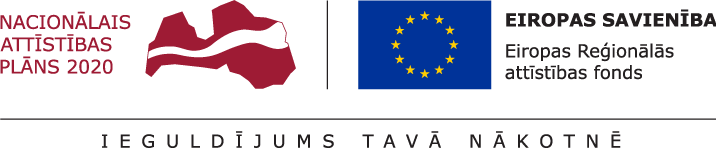 6.pielikumsCURRICULUM VITAE (CV)pēcdoktorantu pieteikumu priekšatlaseiLatvijas Universitātes Matemātikas un informātikas institūtā (turpmāk – LU MII)Darbības programmas “Izaugsme un nodarbinātība” 1.1.1. specifiskā atbalsta mērķa “Palielināt Latvijas zinātnisko institūciju pētniecisko un inovatīvo kapacitāti un spēju piesaistīt ārējo finansējumu, ieguldot cilvēkresursos un infrastruktūrā” 1.1.1.2. pasākuma “Pēcdoktorantūras pētniecības atbalsts” pētniecības pieteikumu atlases kārtas pētniecības pieteikumu iesniegšanai VIAAPēcdoktoranta _______________ /__________________/	____._____. 20____.                        Paraksts            paraksta atšifrējums			* Norādītos datus LU MII izmantos tikai projektu administrēšanas nolūkā1. Vispārīgās ziņas1. Vispārīgās ziņasUzvārds, VārdsPersonas kodsTelefons, mob.telefonsE-pasta adrese2. Izglītība Augstākā (iegūtais grāds, iegūšanas vieta un gads) (diploma kopiju pievienot pielikumā) (pielikumā pievienot Akadēmiskā informācijas centra (AIC) izziņu par doktora zinātniskā grāda pielīdzināšanu, ja tas ir iegūts ārzemēs)Valodas (runātprasme, lasītprasme, rakstītprasme; novērtēt 5 ballu sistēmā, kur vērtējums 5 ir augstākais) (sertifikātus pievienot pielikumā)3. Darba pieredze Darba vietas nosaukums, amats pēdējo 5 gadu laikā4. Publikācijas Publikācijas (norādīt pilnu nosaukumu, līdzautorus, izdevumu, publicēšanas gadu, vietu un lappušu skaitu, norādīt, vai publikācija ir sagatavota, iesniegta publicēšanai vai publicēta, norādīt publicēšanas vietni) (pievienot pielikumā):periodikā ar aprēķinātu citējamības indeksu, norādot izdevuma impaktfaktorucita veida recenzētā zinātniskā periodikāzinātniskas monogrāfijasmonogrāfiju daļascitas publikācijas (mācību grāmatas, mācību līdzekļi, kas izdoti reģistrētos apgādos, populārzinātniskas publikācijas, patenti, licences u.c.)Publikāciju citējamības rādītāji Web of Science, Scopus5. Pedagoģiskais darbs un pētniecībaLektora darba pieredzes apgūšana, piedaloties bakalaura, maģistra, doktora studiju programmu realizācijāPatstāvīgi pasniegti lekciju kursiVadītie vai recenzētie maģistra vai doktora darbi Dalība konkursa kārtībā iegūto zinātnisko projektu realizācijā pēdējo 5 gadu laikā (projekta nosaukums, realizācijas laiks, finansētājs un amats)Dalība konkursa kārtībā iegūto zinātnisko projektu administrēšanā pēdējo 5 gadu laikā (projekta nosaukums, realizācijas laiks, finansētājs un amats)6. Starptautiskā sadarbība Stažēšanās un darbs ārzemju augstskolās vai pētniecības iestādēs  vismaz sešu  mēnešu  ilgumā Stažēšanās vai darbs ārzemju augstskolās vai pētniecības iestādēs  6-12 mēnešu ilgumā (bez pārtraukuma)           Lekcijas, skolas u.c. ārzemju augstskolās un pētniecības iestādēsCits7. Jebkuri citi ar pētniecības pieteikumu saistītie sasniegumi pēdējo 5 gadu laikā